Сумська міська радаVIІІ СКЛИКАННЯ ХVІІ СЕСІЯРІШЕННЯвід 23 грудня 2021 року № 2614-МРм. СумиРозглянувши звернення громадянки, надані документи, відповідно до статей 12, 35, частини дев’ятої статті 118, 121, 122, пункту 6 частини третьої статті 186 Земельного кодексу України, статті 50 Закону України «Про землеустрій», частини четвертої статті 15 Закону України «Про доступ до публічної інформації», враховуючи протокол засідання постійної комісії з питань архітектури, містобудування, регулювання земельних відносин, природокористування та екології Сумської міської ради від 30.11.2021 № 41, керуючись пунктом 34 частини першої статті 26 Закону України «Про місцеве самоврядування в Україні», Сумська міська радаВИРІШИЛА:Затвердити проект землеустрою щодо відведення земельної ділянки та надати Клименко Юлії Андріївні у власність земельну ділянку за адресою: м. Суми, в районі вул. Центральна, на території колишнього садівницького кооперативу «Сумиагропроект» масиву «Олдиш-86», ділянка № 75, кадастровий номер 5910136300:16:022:0014, площею 0,0586 га, категорія та цільове призначення земельної ділянки: землі сільськогосподарського призначення, для індивідуального садівництва.Сумський міський голова				       	      Олександр ЛИСЕНКОВиконавець: Клименко Юрій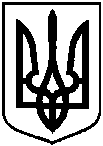 Про надання Клименко Юлії Андріївні у власність земельної ділянки за адресою: м. Суми, в районі вул. Центральна, на території колишнього садівницького кооперативу «Сумиагропроект» масиву «Олдиш-86», ділянка № 75, площею 0,0586 га